ҠАРАР						ПОСТАНОВЛЕНИЕ«____» _________________2020 й.    № ________         «____» _______________2020 г.О внесении изменений в Порядок разработки и утверждения  административных регламентов предоставления муниципальных услуг в городском округе город Октябрьский Республики Башкортостан, утвержденный постановлением администрации городского округа город Октябрьский Республики Башкортостан от 31.10.2019 №4664   В соответствии с Федеральным законом от 27.10.2010 № 210-ФЗ «Об организации предоставления государственных и муниципальных услуг», постановлением Правительства Республики Башкортостан от 15.02.2019 №90 «О разработке и утверждении республиканскими органами исполнительной власти административных регламентов осуществления государственного контроля (надзора) и административных регламентов предоставления государственных услуг и о внесении изменений в правила подачи и рассмотрения жалоб на решения и действия (бездействие) республиканских органов исполнительной власти и их должностных лиц, государственных гражданских служащих Республики Башкортостан».ПОСТАНОВЛЯЮ:            1. Внести в Порядок разработки и утверждения административных регламентов предоставления муниципальных услуг в городском округе город Октябрьский Республики Башкортостан, утвержденный постановлением администрации городского округа город Октябрьский Республики Башкортостан от 31.10.2019 №4664, следующие изменения:	а)подпункт «к» пункта 2.4 изложить в следующей редакции: 
«к) исчерпывающий перечень оснований  для приостановления  или   отказа   в  предоставлении муниципальной услуги. Порядок оставления запроса заявителя о предоставлении муниципальной услуги без рассмотрения. В случае отсутствия таких оснований исполнителю следует прямо указать на это в тексте административного регламента»;	б)пункт 2.5 дополнить абзацем шестым следующего содержания: 
«порядок     выдачи     дубликата     документа,    выданного    по     результатам предоставления  муниципальной услуги, в том числе исчерпывающий перечень оснований для отказа в выдаче этого дубликата.».           2. Настоящее постановление обнародовать в читальном зале архивного отдела администрации, разместить на официальном сайте городского округа город Октябрьский Республики Башкортостан.            5. Контроль за исполнением настоящего постановления возложить на заместителя главы администрации по экономике и развитию предпринимательства С.В. Литова.   12     Глава администрации	 		                                                 А.Н. ШмелевБАШҠОРТОСТАН РЕСПУБЛИКАЋЫ      Октябрьский ҡалаһы
               ҡала округы             ХАКИМИӘТЕ452600, Октябрьский ҡалаһы,
Чапаев урамы, 23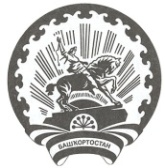 РЕСПУБЛИКА БАШКОРТОСТАН     АДМИНИСТРАЦИЯгородского округа
город Октябрьский452600, город Октябрьский,
улица Чапаева, 23